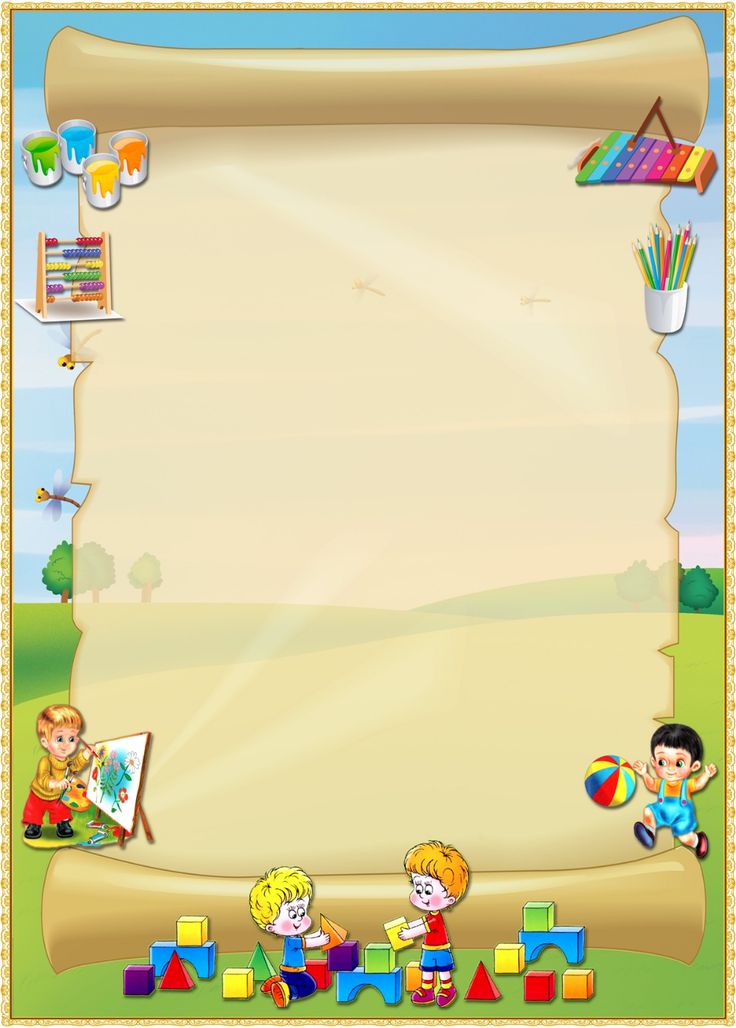 ДЛЯ ВАС, РОДИТЕЛИ!ОТЧЕТ ДЛЯ РОДИТЕЛЕЙ ОБ ОСНАЩЕНИИМБДОУ «ДЕТСКИЙ САД № 3 «РУЧЕЕК»ЗА  2019 ГОДУЧЕБНОЕ ОБОРУДОВАНИЕ     - Приобретена интерактивная доска в музыкальный зал – 71000 руб.ИГРОВОЕ ОБОРУДОВАНИЕ- Приобрели мебель для групп МБДОУ «Детский сад № 3 «Ручеек», карусель на спортивную площадку  МБДОУ «Детский сад № 3 «Ручеек». Скамейки и стол на прогулочную площадку гр.   «Светлячок»  - ИТОГО:   257975 руб. РЕМОНТНЫЕ РАБОТЫ- Установлены  окна  в МБДОУ «Детский сад № 3 «Ручеек» - 55 шт. – 14192,24 – сумма из местного    бюджета; 1405031,76 – краевой бюджет.- Проведен косметический ремонт МБДОУ «Детский сад № 3 «Ручеек» - 45 тыс. руб.   - Приобретен линолеум  для группы «Улыбка» - 18600 руб.   - Приобретены межкомнатные двери в группы МБДОУ «Детский сад № 3 «Ручеек» - 20 тыс. руб.   - Произведен ремонт стены в группе «Светлячок» - 2108 руб.      - Приобретена посуда  - 4500 руб.  БЕЗОПАСНОСТЬ    -Установлены  аудио – домофоны (3 шт.) на входные двери МБДОУ «Детский сад № 3 «Ручеек»  –77140     руб. Местный бюджет.   - Обработана  крыша  МБДОУ «Детский сад № 3 «Ручеек»  –35080 руб.   - Лаборторные испытания и присоединение к электросетям – 26258 руб. +70000 руб.    УЧЕБНЫЕ РАСХОДЫОРГТЕХНИКА   -  Приобретен ноутбук в музыкальный зал -  23220 руб.   - Приобретено МФУ – 14780 руб.